Holiday Club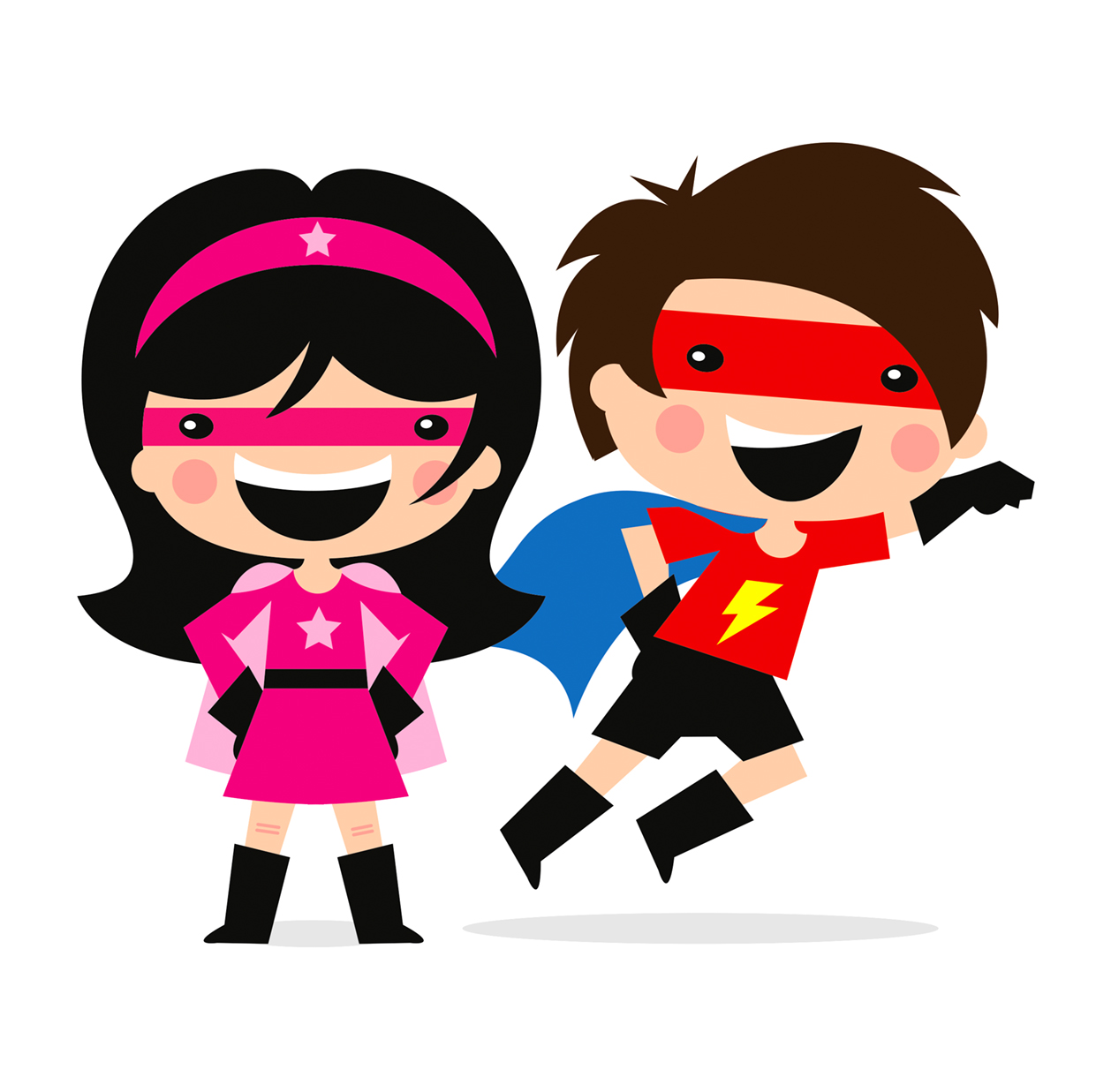 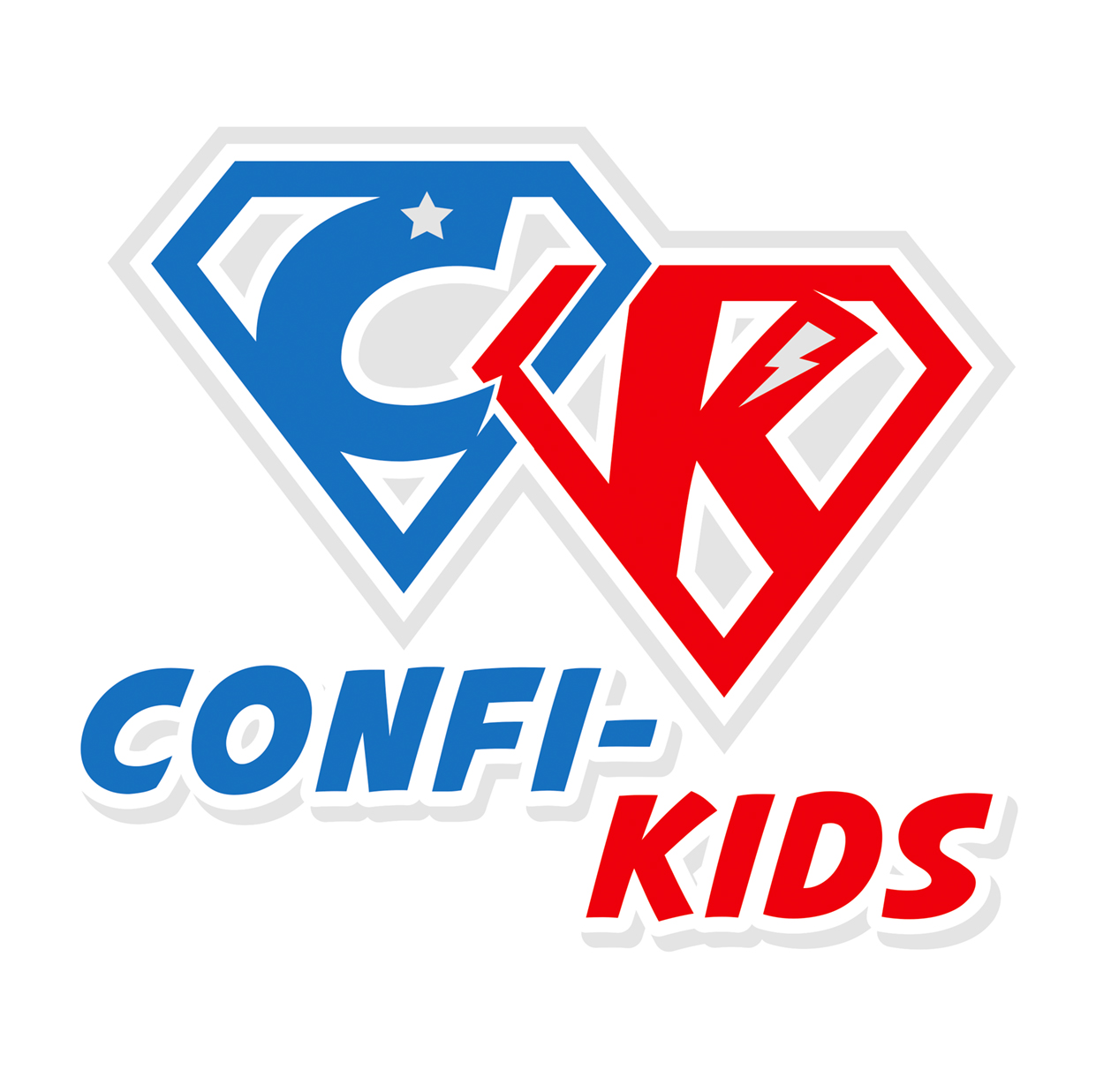 Safeguarding PolicyConfi-Kids is committed to building a ‘culture of safety’ in which the children in our care are protected from abuse, harm and radicalisation. The Club will respond promptly and appropriately to all incidents or concerns regarding the safety of a child that may occur. The Club’s child protection procedures comply with all relevant legislation and with guidance issued by the Local Safeguarding Children Board (LSCB). There is a Designated Safeguarding Lead (DSL) available at all times while the Club is in session. The DSL coordinates child protection issues and liaises with external agencies (eg Social Care, LSCB and Ofsted). The Club’s designated CPO is Claire Coulter, with Mark Farmer and Ellie Prince as Deputy Safeguarding Leads.  Child abuse and neglectChild abuse is any form of physical, emotional or sexual mistreatment or lack of care that leads to injury or harm. An individual may abuse or neglect a child directly, or by failing to protect them from harm. Some forms of child abuse and neglect are listed below. Emotional abuse is the persistent emotional maltreatment of a child so as to cause severe and persistent adverse effects on the child’s emotional development. It may involve making the child feel that they are worthless, unloved, or inadequate. Some level of emotional abuse is involved in all types of maltreatment of a child, though it may occur alone.Physical abuse can involve hitting, shaking, throwing, poisoning, burning, drowning, suffocating or otherwise causing physical harm to a child. Physical harm may be also caused when a parent or carer feigns the symptoms of, or deliberately causes, ill health to a child.Sexual abuse involves forcing or enticing a child to take part in sexual activities, whether or not the child is aware of what is happening. This can involve physical contact, or non-contact activities such as showing children sexual activities or encouraging them to behave in sexually inappropriate ways.Neglect is the persistent failure to meet a child’s basic physical and emotional needs. It can involve a failure to provide adequate food, clothing and shelter, to protect a child from physical and emotional harm, to ensure adequate supervision or to allow access to medical treatment.Signs of child abuse and neglectSigns of possible abuse and neglect may include: significant changes in a child's behaviour deterioration in a child’s general well-beingunexplained bruising or markscomments made by a child which give cause for concernreasons to suspect neglect or abuse outside the setting, eg in the child’s home, or that a girl may have been subjected to (or is at risk of) female genital mutilation and/orinappropriate behaviour displayed by a member of staff, or any other person. For example, inappropriate sexual comments, excessive one-to-one attention beyond the requirements of their role, or inappropriate sharing of images. If abuse is suspected or disclosedWhen a child makes a disclosure to a member of staff, that member of staff will:reassure the child that they were not to blame and were right to speak out listen to the child but not question themgive reassurance that the staff member will take actionrecord the incident as soon as possible (see Logging an incident below).If a member of staff witnesses or suspects abuse, they will record the matter straightaway using the Logging a concern form. If a third party expresses concern that a child is being abused, we will encourage them to contact Social Care directly. If they will not do so, we will explain that the Club is obliged to and the incident will be logged accordingly.Peer-on-peer abuseChildren are vulnerable to abuse by their peers. Peer-on-peer abuse is taken seriously by staff and will be subject to the same child protection procedures as other forms of abuse. Staff are aware of the potential uses of information technology for bullying and abusive behaviour between young people. Staff will not dismiss abusive behaviour as normal between young people. The presence of one or more of the following in relationships between children should always trigger concern about the possibility of peer-on-peer abuse: Sexual activity (in primary school-aged children) of any kind, including sextingOne of the children is significantly more dominant than the other (eg much older)One of the children is significantly more vulnerable than the other (eg in terms of disability, confidence, physical strength) There has been some use of threats, bribes or coercion to ensure compliance or secrecy. If peer-on-peer abuse is suspected or disclosedWe will follow the same procedures as set out above for responding to child abuse.Extremism and radicalisationAll childcare settings have a legal duty to protect children from the risk of radicalisation and being drawn into extremism. There are many reasons why a child might be vulnerable to radicalisation, eg:feeling alienated or aloneseeking a sense of identity or individualitysuffering from mental health issues such as depressiondesire for adventure or wanting to be part of a larger causeassociating with others who hold extremist beliefsSigns of radicalisationSigns that a child might be at risk of radicalisation include:changes in behaviour, for example becoming withdrawn or aggressiveclaiming that terrorist attacks and violence are justifiedviewing violent extremist material onlinepossessing or sharing violent extremist materialIf a member of staff suspects that a child is at risk of becoming radicalised, they will record any relevant information or observations on a Logging a concern form, and refer the matter to the CPO.Logging a concernAll information about the suspected abuse or disclosure, or concern about radicalisation, will be recorded on the Logging a concern form as soon as possible after the event. The record should include:date of the disclosure, or the incident, or the observation causing concerndate and time at which the record was madename and date of birth of the child involveda factual report of what happened. If recording a disclosure, you must use the child’s own wordsname, signature and job title of the person making the record.The record will be given to the Club’s CPO who will decide on the appropriate course of action. For concerns about child abuse, the CPO will contact Social Care. The CPO will follow up all referrals to Social Care in writing within 48 hours. If a member of staff thinks that the incident has not been dealt with properly, they may contact Social Care directly.For minor concerns regarding radicalisation, the CPO will contact the Local Safeguarding Children Board (LSCB). For more serious concerns the CPO will contact the Police on the non-emergency number (101), or the anti-terrorist hotline on 0800 789 321. For urgent concerns the CPO will contact the Police using 999.Allegations against staff If anyone makes an allegation of child abuse against a member of staff:The allegation will be recorded on an Incident record form. Any witnesses to the incident should sign and date the entry to confirm it.The allegation must be reported to the Local Authority Designated Officer (LADO) and to Ofsted. The LADO will advise if other agencies (eg police) should be informed, and the Club will act upon their advice. Any telephone reports to the LADO will be followed up in writing within 48 hours.Following advice from the LADO, it may be necessary to suspend the member of staff pending full investigation of the allegation.If appropriate the Club will make a referral to the Disclosure and Barring Service.Promoting awareness among staffThe Club promotes awareness of child abuse and the risk of radicalisation through its staff training. The Club ensures that:safe recruitment practices are followed for all new staffall staff have a copy of this Safeguarding policy, understand its contents and are vigilant to signs of abuse, neglect or radicalisationall staff are aware of their statutory duties with regard to the disclosure or discovery of child abuse, and concerns about radicalisationall staff receive basic safeguarding training, and safeguarding is a permanent agenda item at all staff meetingsall staff receive basic training in the Prevent Dutystaff are familiar with the Safeguarding File which is kept in admin folderthe Club’s procedures are in line with the guidance in ‘Working Together to Safeguard Children (2015)’ and staff are familiar with ‘What To Do If You’re Worried A Child Is Being Abused (2015)’.Use of mobile phones and camerasPhotographs will only be taken of children with their parents’ permission. Only the club camera will be used to take photographs of children at the Club, except with the express permission of the manager. Neither staff nor children nor visitors may use their mobile phones to take photographs at the Club. Contact numbersPolice: 101 (non-emergency) or 999 (emergency)Family Front Door : 01905 822666 (Mon-Thurs 8.30-5.00pm / 8.30-4.30pm Fridays)Social Services – 01905 763763LADO – Jon Hancock – 01905 843311 Duty  LADO is 01905 846221EDT Social Services – 01905 768020Early Help Co-ordinators – 01905 765787Worcestershire CSE – 01905 843595Anti-terrorist hotline: 0800 789 321Forced Marriage Unit – 020 7008 0151NSPCC: 0808 800 500Ofsted: 0300 123 1231Written in accordance with the Statutory Framework for the Early Years Foundation Stage (2017): Safeguarding and Welfare requirements: Child Protection [3.4-3.8] and Suitable People [3.9-3.13].This policy was adopted by: Confi-kids UKDate: 19/10/20 28/03/21To be reviewed: 19/10/21 28/03/22Signed: C. Coulter